О назначении ответственного за профилактикукоррупционных правонарушений в администрации Грязинского муниципального района.В соответствии с Федеральным законом от 25 декабря 2008 года N 273-ФЗ "О противодействии коррупции", Законом Липецкой области от 7 октября 2008 года N 193-ОЗ "О предупреждении коррупции в Липецкой области", с целью предотвращения, пресечения коррупционных правонарушений, соблюдения норм антикоррупционного законодательства в деятельности администрации Грязинского муниципального района:1. Определить ответственным за профилактику коррупционных правонарушений в администрации Грязинского муниципального района Рязанцеву Марину Ивановну, заместителя начальника отдела культуры администрации Грязинского муниципального района.2. Возложить на ответственного за профилактику коррупционных правонарушений в администрации Грязинского муниципального района следующие функции:- обеспечение соблюдения сотрудниками ограничений и запретов, требований о предотвращении или урегулировании конфликта интересов, исполнения ими обязанностей, установленных Федеральным законом от 25.12.2008 № 273-ФЗ «О противодействии коррупции» и другими федеральными, областными законами и нормативными правовыми документами администрации Грязинского муниципального района;- принятие мер по выявлению и устранению причин и условий, способствующих возникновению конфликта интересов на работе;- обеспечение деятельности комиссии администрации Грязинского муниципального района по соблюдению требований к служебному поведению муниципальных служащих и урегулированию конфликта интересов и комиссии по противодействию коррупции в Грязинском муниципальном районе;- взаимодействие с правоохранительными органами.3. Рязанцевой М.И., заместителю начальника отдела культуры администрации района внести в должностную инструкцию полномочия по профилактике коррупционных правонарушений в администрации Грязинского муниципального района.Глава администрацииГрязинского муниципального района                                              Рощупкин В.Т.Рязанцева М.И.24354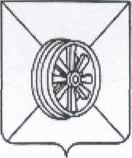 РАСПОРЯЖЕНИЕ АДМИНИСТРАЦИИ ГРЯЗИНСКОГО МУНИЦИПАЛЬНОГО РАЙОНА ЛИПЕЦКОЙ ОБЛАСТИРАСПОРЯЖЕНИЕ АДМИНИСТРАЦИИ ГРЯЗИНСКОГО МУНИЦИПАЛЬНОГО РАЙОНА ЛИПЕЦКОЙ ОБЛАСТИРАСПОРЯЖЕНИЕ АДМИНИСТРАЦИИ ГРЯЗИНСКОГО МУНИЦИПАЛЬНОГО РАЙОНА ЛИПЕЦКОЙ ОБЛАСТИРАСПОРЯЖЕНИЕ АДМИНИСТРАЦИИ ГРЯЗИНСКОГО МУНИЦИПАЛЬНОГО РАЙОНА ЛИПЕЦКОЙ ОБЛАСТИ30.12.2020 г.г. Грязи№260-р